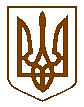 СЛАВУТСЬКА    МІСЬКА    РАДАХМЕЛЬНИЦЬКОЇ    ОБЛАСТІР І Ш Е Н Н Я21 сесії міської ради  VІІІ скликанняПро розгляд заяви ТЕРЕЩУКА ВолодимираВолодимировича щодо передачі сформованоїта зареєстрованої земельної ділянки по вул. Покровській, 14 в м. Славуті  в користування на умовах орендиРозглянувши заяву від 17.10.2022 №7931/21-09/2022 ТЕРЕЩУКА Володимира Володимировича щодо передачі в користування на умовах оренди земельної ділянки під тимчасовою спорудою, що знаходиться за адресою: вул. Покровська, 14 в м. Славуті та перебувала в користуванні ТЕРЕЩУК Надії Ростиславівни відповідно до Договору оренди землі від 17.10.2017, беручи до уваги, що інші спадкоємці не претендують на перехід прав та обов’язків за вказаним Договором та  на тимчасову споруду, керуючись ст. ст. 12, 93, 122, 124, 126 Земельного кодексу України, ст.ст. 1218, 1270 Цивільного кодексу України, ст.7 Закону України «Про оренду землі»,  п.34 ч. 1 ст. 26 Закону України «Про місцеве самоврядування в Україні», рішенням Славутської міської ради від 25 червня 2021 року №2-7/2021 «Про встановлення ставок плати за оренду земельних ділянок на території Славутської міської територіальної громади з 2022 року»,  міська рада ВИРІШИЛА:1.Передати  ТЕРЕЩУКУ Володимиру Володимировичу сформовану та зареєстровану земельну ділянку площею 18 кв.м (кадастровий номер: 6810600000:01:003:0072), що розташована по вул. Покровська, 14 в м. Славуті, цільове призначення земельної ділянки: для будівництва та обслуговування будівель торгівлі (функціональне призначення – розміщення тимчасової споруди із збірних інвентарних конструкцій) в користування на умовах оренди строком на 3 (три) роки. Встановити розмір орендної плати 12% від нормативної грошової оцінки  земельної ділянки.2.ТЕРЕЩУКУ Володимиру Володимировичу укласти Договір оренди землі та провести реєстрацію речового права на земельну ділянку в порядку, визначеному чинним законодавством.3.Контроль за виконанням даного рішення покласти на постійну комісію з питань регулювання земельних відносин, комунального майна та адміністративно - територіального устрою (Віктора ГАРБАРУКА), а організацію виконання  – на заступника міського голови з питань діяльності виконавчих органів ради Людмилу КАЛЮЖНЮК.            Міський голова                                                                       Василь СИДОРСекретар Славутської міської ради                                Світлана ФЕДОРЧУК Заступник міського голови з питаньдіяльності виконавчих органів ради                             Людмила КАЛЮЖНЮК Начальник відділу з питань регулювання земельних відносинвиконавчого комітету  Славутської міської ради                                                  Наталія ВАСИЛЕНКОНачальник юридичного відділу виконавчого комітету  Славутської міської ради                                                   Тетяна СУКОВА                          	 		  Начальник фінансового управліннявиконавчого комітету   Славутської міської ради                                                   Юлія ДОЛІШНАГоловний спеціаліст - юрист з питань роботи ради юридичного відділу, уповноважена особа з питань запобігання та виявлення корупції у депутатському корпусі Славутської міської ради 			                         Анна КЕДРУН 21 жовтня 2022 р.Славута№ 38-21/2022